Montana High School Association2016 GIRLS WESTERN C DIVISIONALBASKETBALL TOURNAMENTFEBRUARY 24 – 27, 2016Hamilton High SchoolDALE BERRY COURTMontana High School Association2016 GIRLS WESTERN C DIVISIONALBASKETBALL TOURNAMENTFEBRUARY 24 – 27, 2016Hamilton High SchoolDALE BERRY COURTMontana High School Association2016 GIRLS WESTERN C DIVISIONALBASKETBALL TOURNAMENTFEBRUARY 24 – 27, 2016Hamilton High SchoolDALE BERRY COURTMontana High School Association2016 GIRLS WESTERN C DIVISIONALBASKETBALL TOURNAMENTFEBRUARY 24 – 27, 2016Hamilton High SchoolDALE BERRY COURTMontana High School Association2016 GIRLS WESTERN C DIVISIONALBASKETBALL TOURNAMENTFEBRUARY 24 – 27, 2016Hamilton High SchoolDALE BERRY COURTMontana High School Association2016 GIRLS WESTERN C DIVISIONALBASKETBALL TOURNAMENTFEBRUARY 24 – 27, 2016Hamilton High SchoolDALE BERRY COURTMontana High School Association2016 GIRLS WESTERN C DIVISIONALBASKETBALL TOURNAMENTFEBRUARY 24 – 27, 2016Hamilton High SchoolDALE BERRY COURTMontana High School Association2016 GIRLS WESTERN C DIVISIONALBASKETBALL TOURNAMENTFEBRUARY 24 – 27, 2016Hamilton High SchoolDALE BERRY COURTMontana High School Association2016 GIRLS WESTERN C DIVISIONALBASKETBALL TOURNAMENTFEBRUARY 24 – 27, 2016Hamilton High SchoolDALE BERRY COURTLMANHATTAN CHRISTIAN 59Montana High School Association2016 GIRLS WESTERN C DIVISIONALBASKETBALL TOURNAMENTFEBRUARY 24 – 27, 2016Hamilton High SchoolDALE BERRY COURTMontana High School Association2016 GIRLS WESTERN C DIVISIONALBASKETBALL TOURNAMENTFEBRUARY 24 – 27, 2016Hamilton High SchoolDALE BERRY COURTMontana High School Association2016 GIRLS WESTERN C DIVISIONALBASKETBALL TOURNAMENTFEBRUARY 24 – 27, 2016Hamilton High SchoolDALE BERRY COURTLoser OutD    DRUMMOND 47Game 7-Fri 2:00 pmLDRUMMONDGame 1-Thur. 9:00 amMANHATTAN CHRISTIANDDENNISPLAINS LGame 5-Fri 11:00 amD        PLAINS   49                 SemifinalLoser OutHamilton Middle SchoolL         ENNIS   26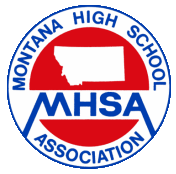 DGame 2-Thur. 10:30 amLGame 10-Sat 9:00 amConsolationHamilton Middle SchoolChampionshipDLLDGame 11-Sat 2:30 pmLoser OutGame 12-Sat 5:30 pmDLGame 9-Sat 9:00 amL        ARLEE   47Loser OutDTWIN BRIDGES  43                  SemifinalLTWIN BRIDGESGame 3-Thur. 3:15 pmARLEEDD WHITE SULPHURSEELEY-SWANLGame 6-Fri 11:00 amDWHITE SULPHUR  44Game 8-Fri 3:45 pmL SEELEY-SWAN 50Game 4-Thur. 4:45 pmWinnersLosersL = Light UniformD = Dark UniformWinnersLosersL = Light UniformD = Dark UniformWinnersLosersL = Light UniformD = Dark UniformWinnersLosersL = Light UniformD = Dark Uniform                              vs                       4th 11/12/C               Wednesday 5:30 pm                        Loser OutWinnersLosersL = Light UniformD = Dark UniformWinnersLosersL = Light UniformD = Dark UniformWinnersLosersL = Light UniformD = Dark UniformWinnersLosersL = Light UniformD = Dark Uniform